LUMIX S PRO 24-70mm/ F2.8Panasonic stellt neues L-Mount Wechselobjektiv für die LUMIX S Serie vorPRESSEINFORMATION
August 2019Im Überblick:LUMIX S PRO 24-70mm F2.8 L-BajonettanschlussPro-Qualität – hohe Auflösung und Kontrast sowie geringe Verzeichnung 
Lichtstärke F2.8 bei 24-70mm Brennweite: hohe Freistellung und eindrucksvolles BokehIntuitive Bedienung - Fokus-Clutch Mechanismus für AF/MF WechselRobustheit: staub-, spritzwasser- und kälteresistentSchneller und präziser Autofokus: Linear- und Schrittmotor, 480Hz Ansteuerung Diesen Pressetext und die Pressefotos (downloadfähig mit 300 dpi) finden Sie im Internet unter www.panasonic.com/ch/de/
corporate/presse.htmlRotkreuz, August 2019 – Mit dem LUMIX S PRO 24-70mm F2.8 kündigt Panasonic ein neues Mitglied des L-Mount-Systems für die spiegellosen Vollformatkameras der LUMIX S Serie an. Das neue Objektiv ist ein lichtstarkes Standard-Zoomobjektiv, das den Leica-Standards entspricht und dadurch professionelle Leistung über den gesamten Zoom-Bereich garantiert.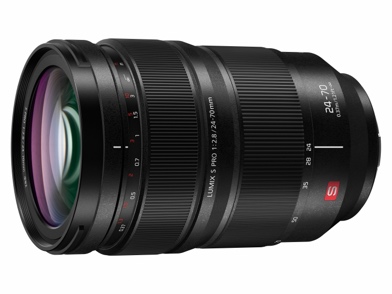 Mit einer Brennweite von 24-70 mm liefert das LUMIX S PRO 24-70 mm F2.8 hochauflösende sowie kontrastreiche Bilder und empfiehlt sich für eine vielfältige Nutzung – von Landschaftsaufnahmen bis Portraits. Die durchgängig hohe Lichtstärke von F2.8 bietet eine sanfte Defokussierung vom Schärfe- zum Unschärfebereich über die gesamte Brennweite, um einen schönen Bokeh-Effekt zu erzielen. 18 Linsenelemente in 16 Gruppen sorgen für höchste Auflösung bis zum Rand bei gleichzeitig geringster Verzeichnung und Randabdunkelung. Drei asphärische und 4 ED-Linsen (Extra-low Dispersion) verhindern chromatische Aberration. Die asphärischen Linsen reduzieren Grösse und Gewicht und verhindern effektiv Abbildungsfehler und Störungen. ED-Linsen (Extra-Low Dispersion) korrigieren die chromatische Aberration und ermöglichen scharfe Bilder mit hohem Kontrast und klaren Farben im gesamten Bild. Durch die Nutzung einer UHR (Ultra High Refractive) Linse bietet das Objektiv darüber hinaus trotz seiner grossen Blende eine hohe Bildqualität vom Zentrum bis zu den Ecken des Bildes.Ein doppeltes Fokussystem, das einen Linear- und einen Schrittmotor kombiniert, sowie die Ansteuerung mit 480Hz sorgen für einen schnellen und präzisen Autofokus. Das Objektiv verfügt über einen „Focus-Clutch“-Mechanismus, der die Einstellung des Fokusrings zwischen zwei Positionen erlaubt, einmal mit und einmal ohne Fokusentfernungsangaben. Dies ermöglicht schnelle AF/MF-Wechsel und sorgt für eine intuitive Bedienbarkeit. Das LUMIX S PRO 24-70mm F2.8 brilliert zudem auch bei Video-Aufnahmen, indem es den Effekt des Focus Breathing verringert. Dank seines staub- und spritzwasser-resistenten*1 Designs lässt sich das Objektiv bei bis zu -10°C Kälte und unter widrigsten Bedingungen einsetzen. Der Filter hat einen Durchmesser von 82 mm und verfügt über 11 Lamellen für eine praktisch kreisrunde Blendenöffnung.Panasonic hat sich zum Ziel gesetzt, bis 2020 mindestens zehn "LUMIX S PRO" Objektive zu entwickeln und die Produktpalette der S Serie weiter auszubauen. Damit werden zusammen mit den Allianzpartnern Leica*2 und Sigma insgesamt mehr als 45 L-Mount-Objektive im Markt verfügbar sein.Verfügbarkeit und PreisDas LUMIX Pro F2.8 / 24-70mm (S-E2470) wird ab Ende September 2019 für UVP 
CHF 2‘999.- (unverbindliche Preisempfehlung) im Handel erhältlich sein. Technische Daten*1 „Staub- und spritzwassergeschützt“ ist keine Garantie dafür, dass Schäden bei direktem Kontakt des Objektivs mit Wasser oder Staub auszuschliessen sind.*2 Leica ist eine eingetragene Marke der Leica Microsystems IR GmbH.Design und Spezifikationen können ohne Vorankündigung geändert werden.Über Panasonic:Die Panasonic Corporation gehört zu den weltweit führenden Unternehmen in der Entwicklung und Produktion elektronischer Technologien und Lösungen für Kunden in den Geschäftsfeldern Consumer Electronics, Housing, Automotive und B2B Business. Im Jahr 2018 feierte der Konzern sein hundertjähriges Bestehen. Weltweit expandierend unterhält Panasonic inzwischen 582 Tochtergesellschaften und 87 Unternehmens-
beteiligungen. Im abgelaufenen Geschäftsjahr (Ende 31. März 2019) erzielte das Unternehmen einen konsolidierten Netto-Umsatz von 62,52 Milliarden EUR. Panasonic hat den Anspruch, durch Innovationen über die Grenzen der einzelnen Geschäftsfelder hinweg Mehrwerte für den Alltag und die Umwelt seiner Kunden zu schaffen. Weitere Informationen über das Unternehmen sowie die Marke Panasonic finden Sie unter www.panasonic.com/global/home.html und www.experience.panasonic.ch/.
Weitere Informationen:Panasonic Schweiz
Eine Division der Panasonic Marketing Europe GmbH 
Grundstrasse 12
6343 Rotkreuz

Ansprechpartner für Presseanfragen:
Stephanie Meile
Tel.: 041 203 20 20
E-Mail: panasonic.ch@eu.panasonic.comOBJEKTIVLumix Pro 24-70mm / F2.8AnschlussL-MountBildwinkel diagonal84°(W) – 34°(T)Brennweite24-70mmGrösste BlendeF2.8Kleinste BlendeF22Blendenaufbau11 LamellenKürzeste Entfernung0,37mAbbildungsmassstabmax. 0,25xObjektivkonstruktion18 Elemente in 16 Gruppen (3 asphärische, 4 ED-Linsen, 1 UHR-Linse)Staub-/ Kälte-/ SpritzwasserschutzJaFilterdurchmesser82mmDurchmesser x Länge90,9mm Ø x 140mm
(Vorderkante bis Bajonettauflagefläche)Gewichtca. 935gStandard-ZubehörFrontdeckel, Rückdeckel, Streulichtblende, Tragebeutel